Annex 1. Anatomical SketchesThe legend for the anatomical sketches contained in Annex 1 is set out below.*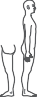 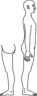 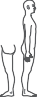 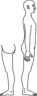 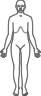 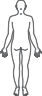 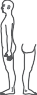 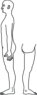 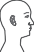 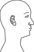 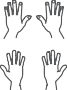 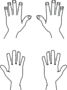 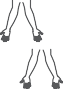 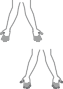 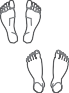 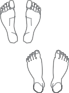 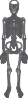 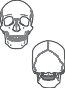 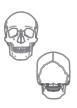 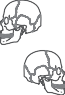 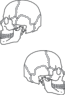 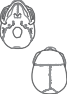 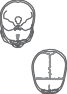 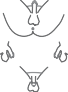 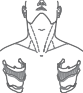 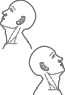 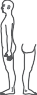 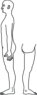 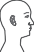 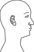 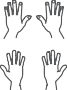 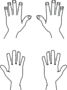 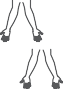 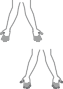 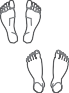 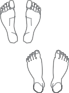 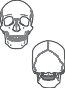 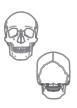 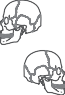 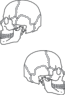 (xix)	Neck – Section (R & L)	(xx)	Spine – three sections	224455S1S1 22334455Coc1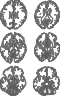 (xxi)	Brain – surfaces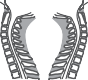 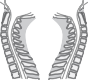 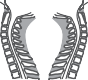 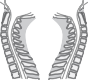 (xxiii)	Brain – coronal slices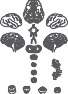 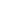 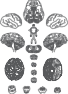 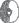 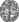 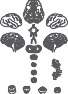 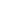 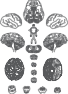 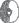 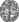 midbrain pons low pons medulla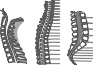 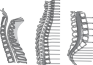 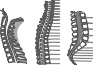 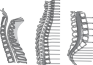 (xxii)	Brain – slices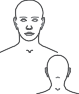 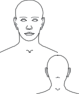 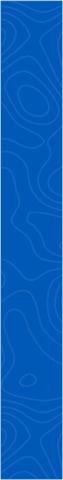 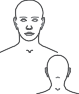 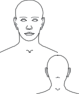 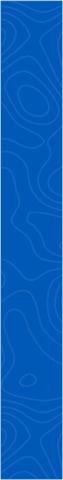 LL RR LL RR  LL RR LL RR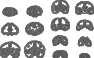 * The copyright for the sketches and other annexes is held by the Victorian Institute of Forensic Medicine in Australia, which has kindly agreed to their reproduction in the Protocol. The contribution of the Institute’s Deputy Director, David Ranson, is also gratefully acknowledged.** Trans people who have had genital surgery, and intersex people with certain sex characteristic variations, will often have genitals that are not easily categorized into male or female genitalia. The examiner should accurately depict the bodies of trans and intersex persons that do not match typical male or female diagrams.Figure (i)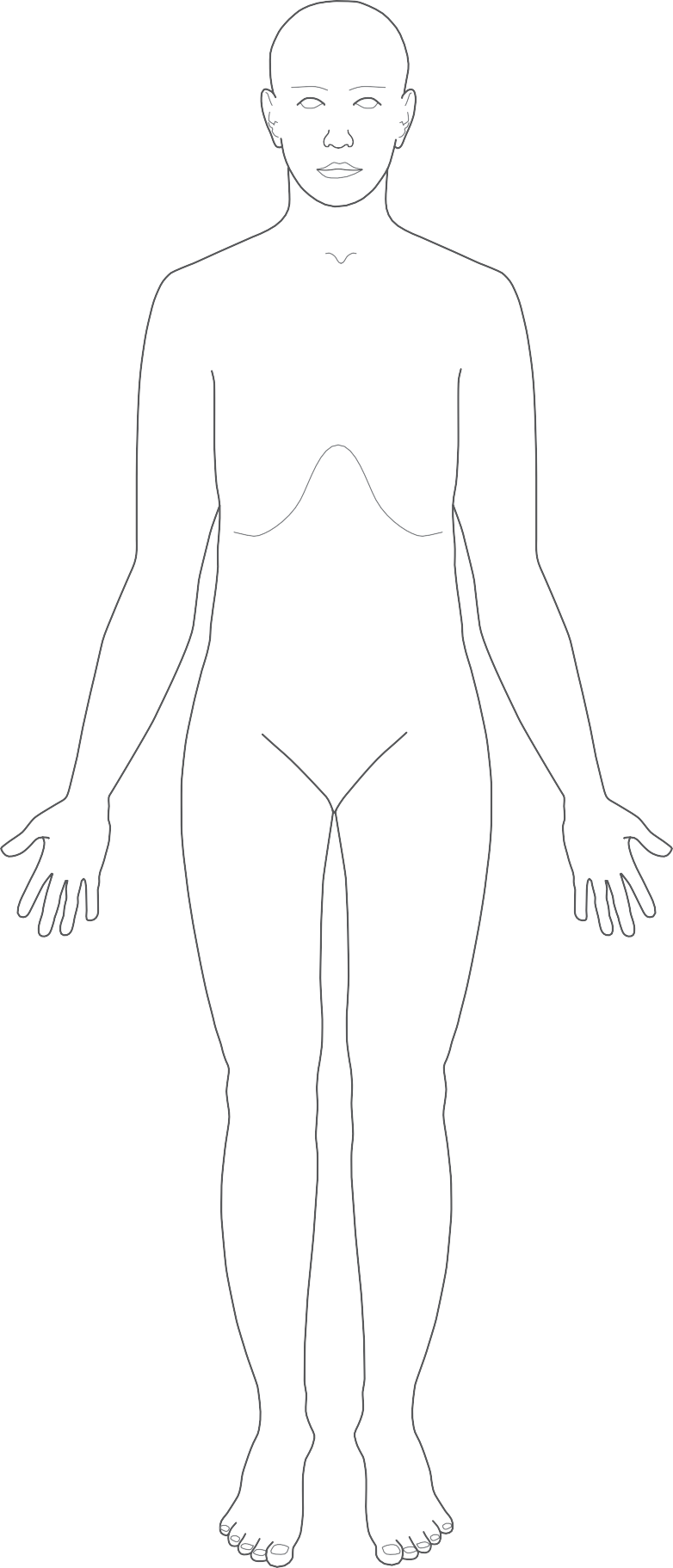 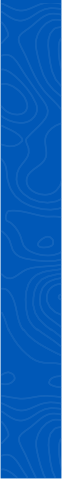 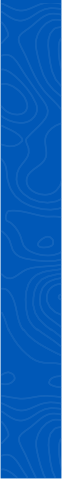 Whole body – frontFigure (ii)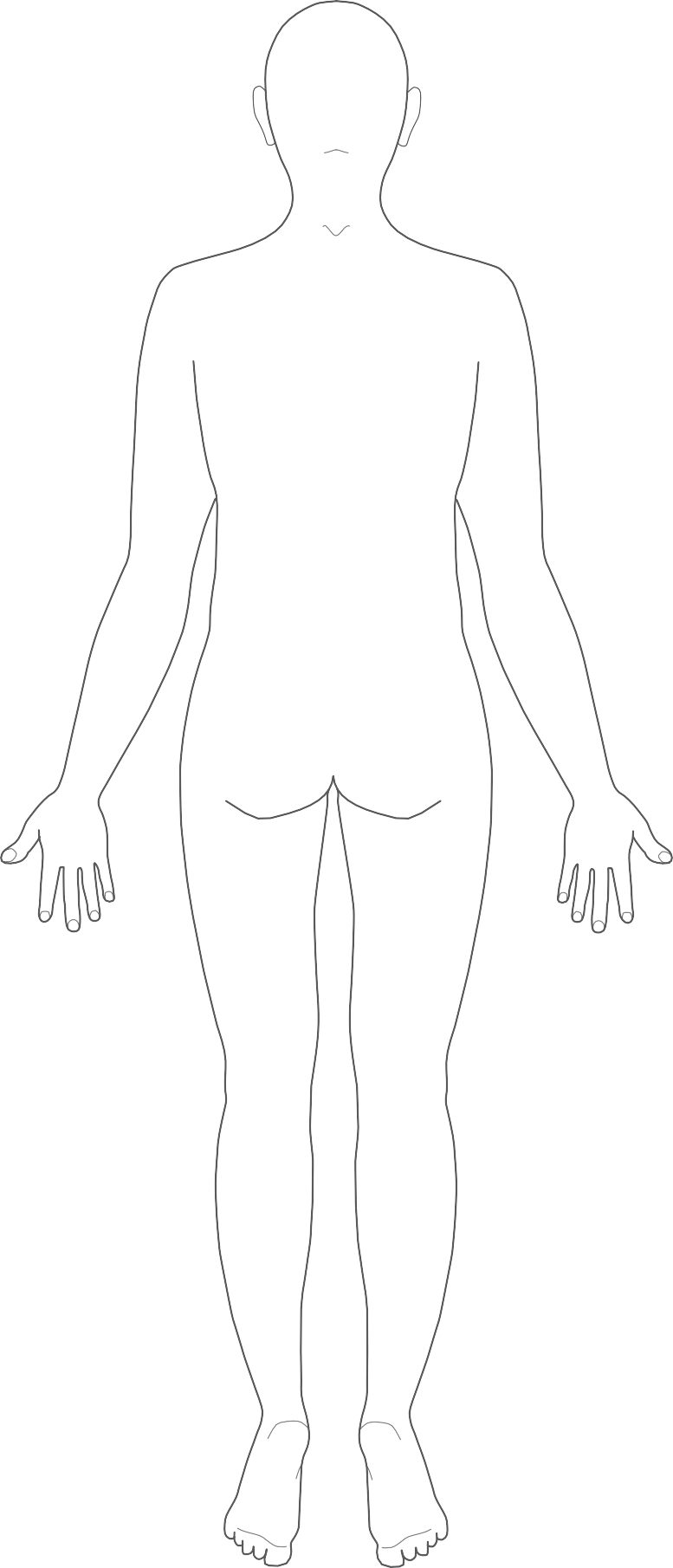 Whole body – backFigure (iii)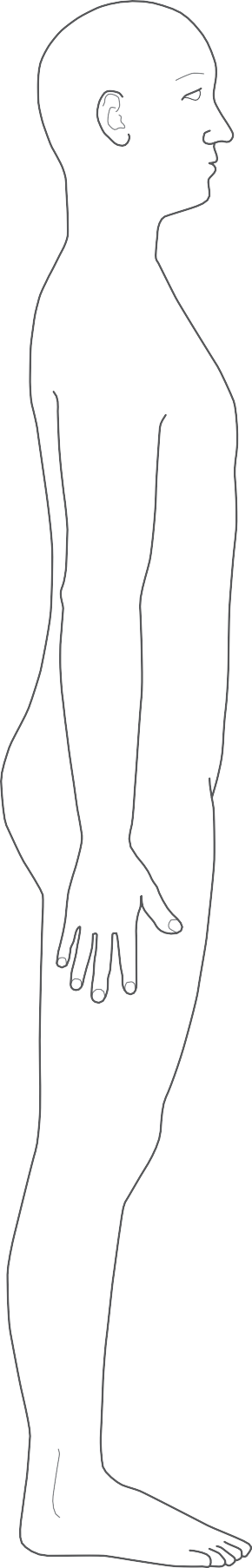 Whole body – side (R)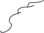 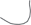 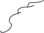 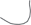 RFigure (iv)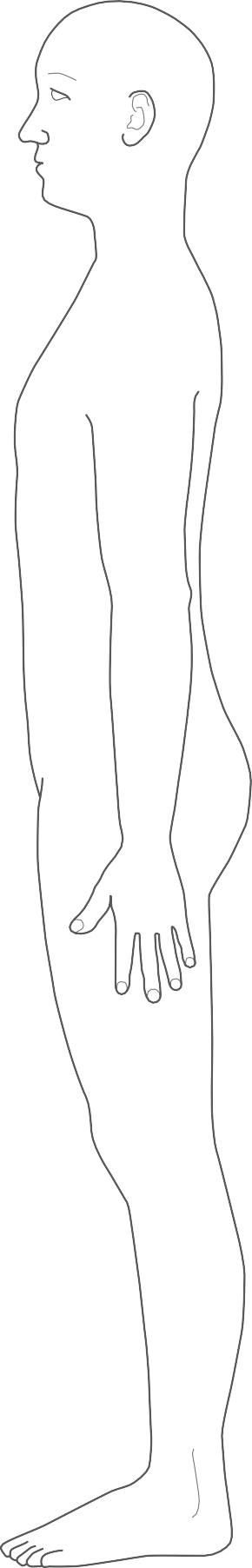 Whole body – side (L)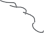 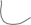 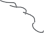 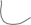 LFigure (v)Head – front and back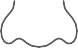 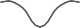 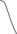 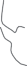 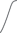 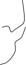 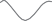 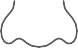 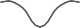 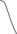 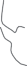 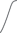 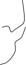 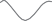 Figure (vi)Head – side (L & R)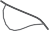 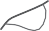 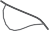 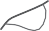 Figure (vii)Hands – Back and Palm (L & R)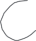 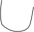 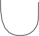 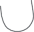 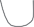 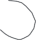 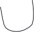 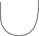 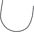 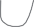 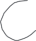 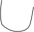 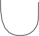 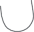 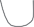 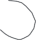 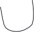 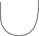 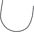 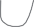 L	RL	RFigure (viii)Forearms – (R & L)R	LL	R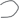 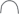 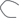 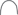 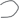 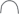 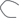 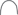 Figure (ix)Feet – Soles and Dorsum (R & L)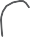 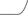 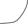 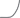 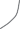 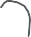 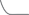 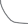 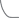 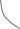 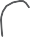 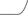 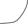 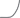 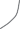 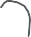 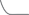 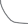 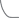 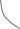 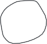 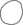 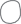 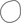 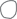 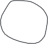 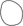 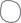 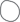 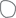 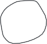 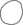 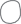 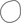 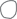 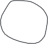 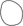 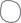 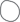 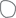 Figure (x)Whole Body Skeleton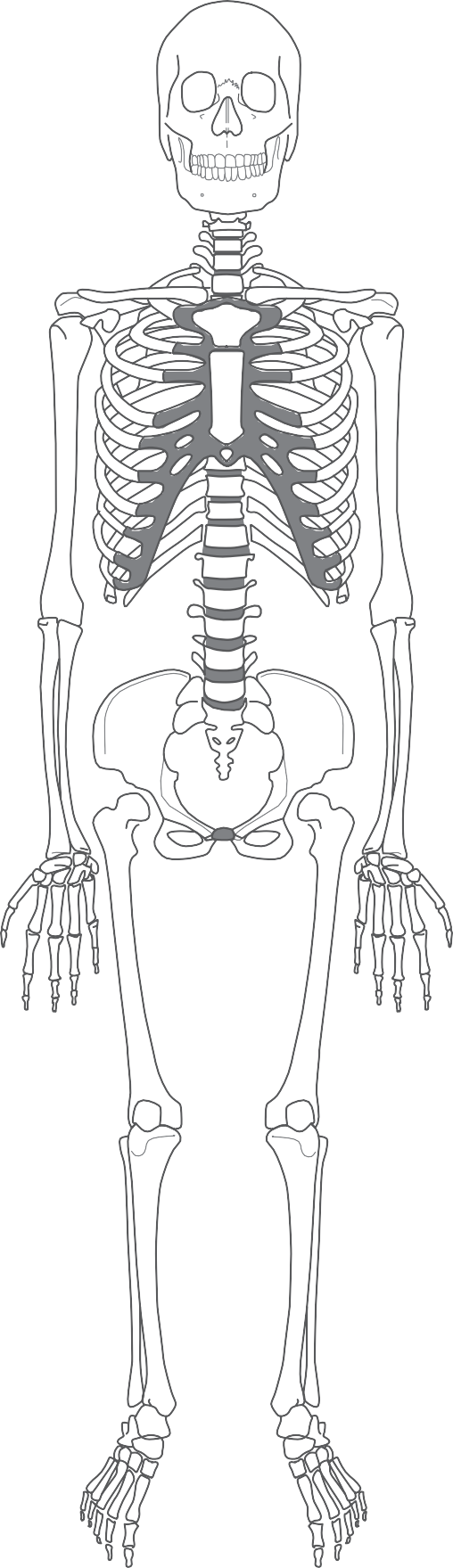 Figure (xi)Skull – Front and Back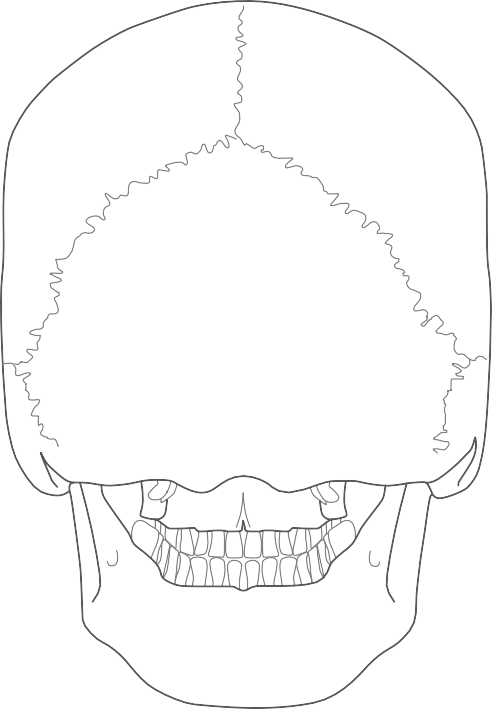 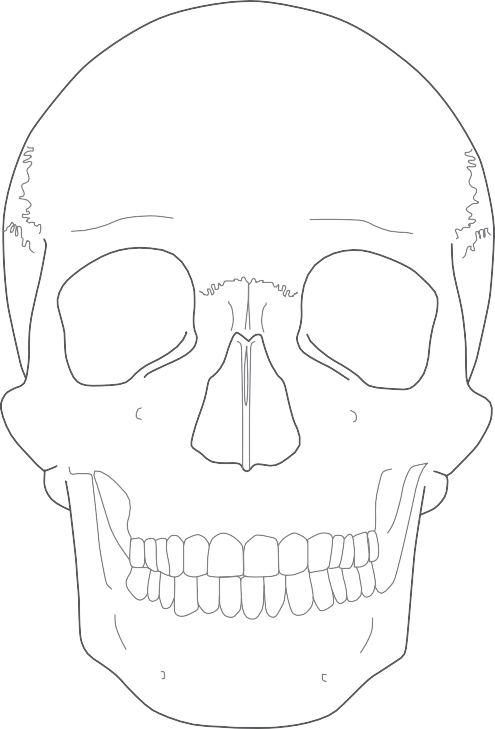 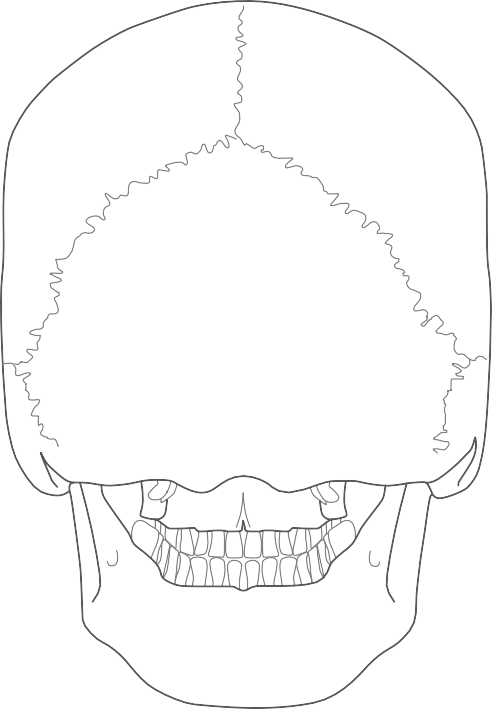 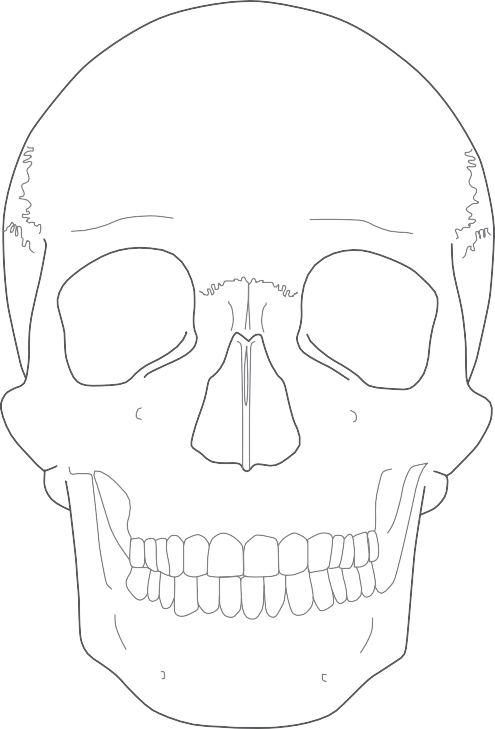 Figure (xii)Skull – Side (L & R)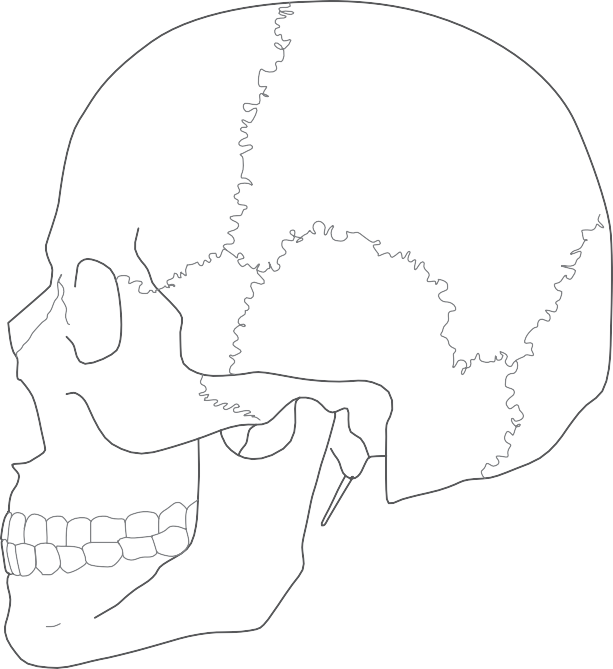 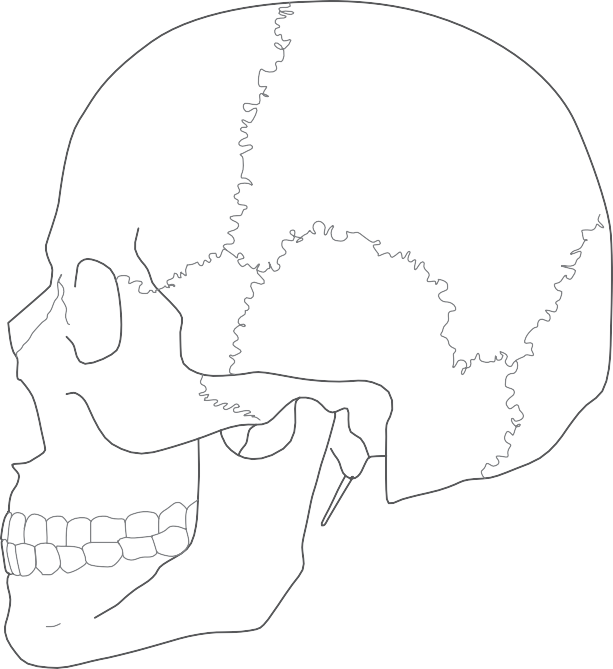 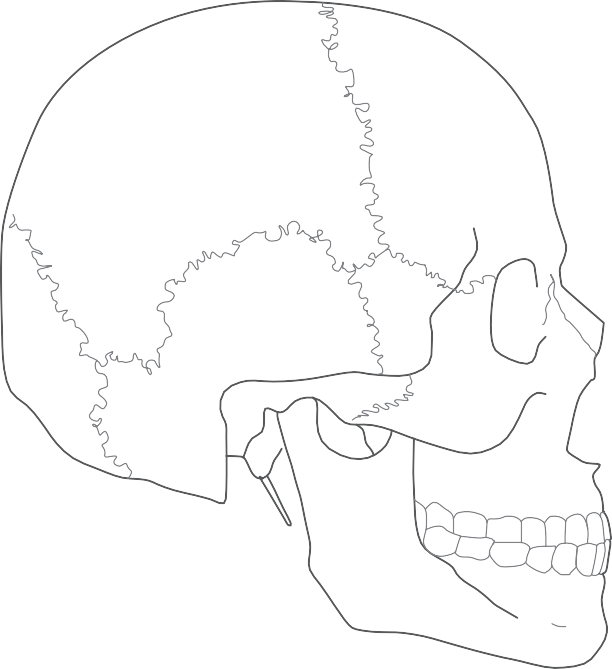 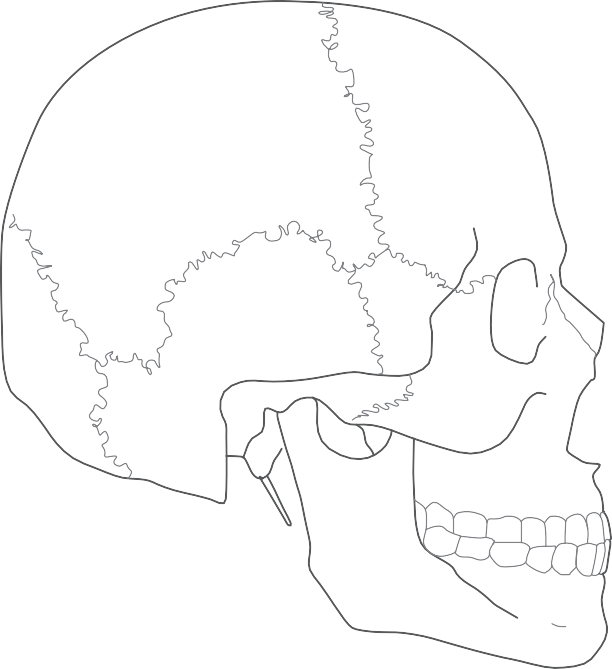 Figure (xiii)Skull – Base and Top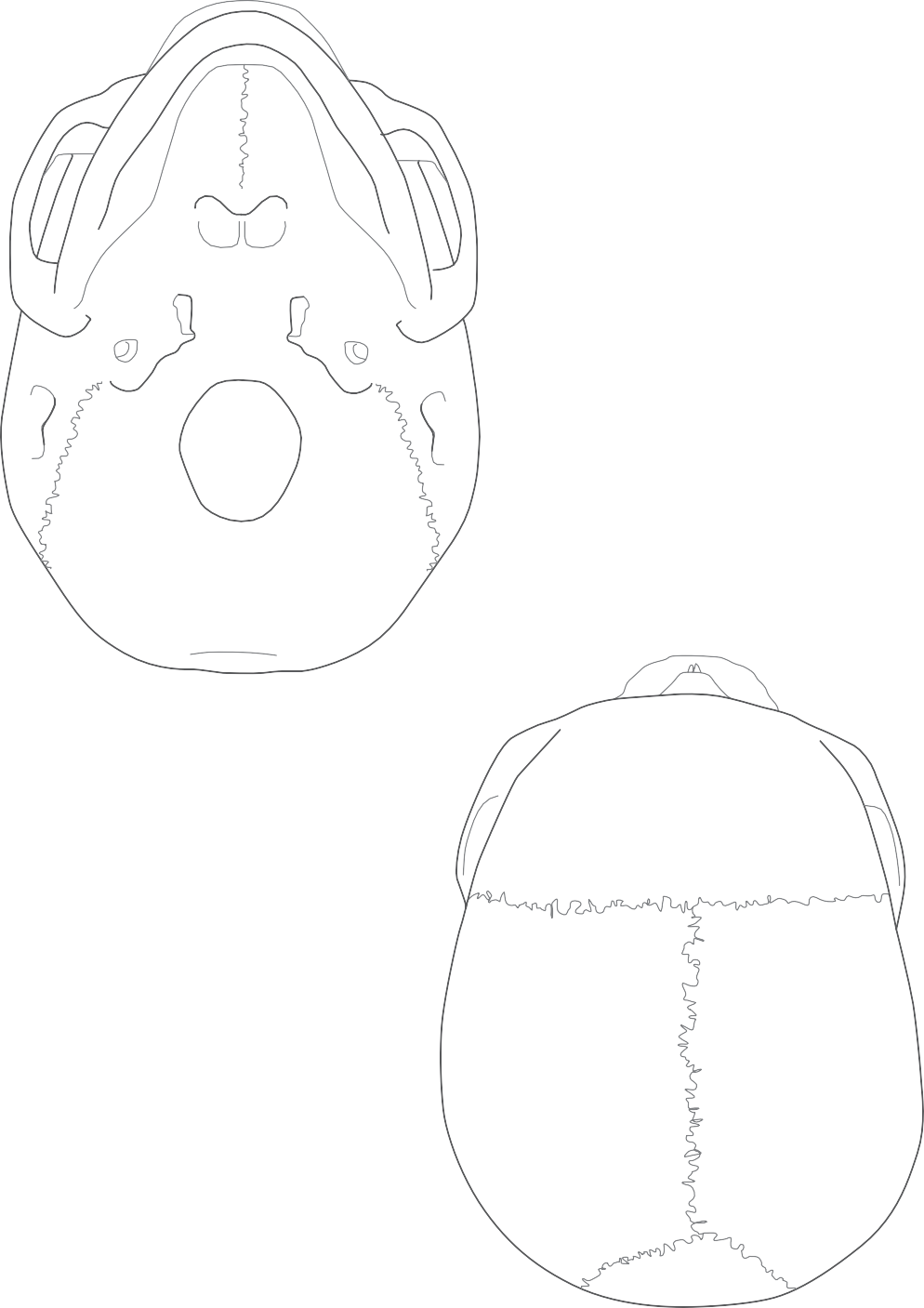 Figure (xiv)Skull – Inside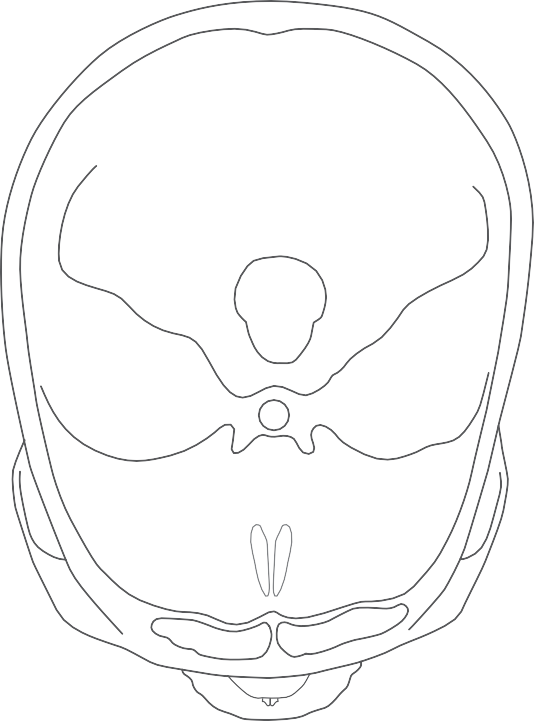 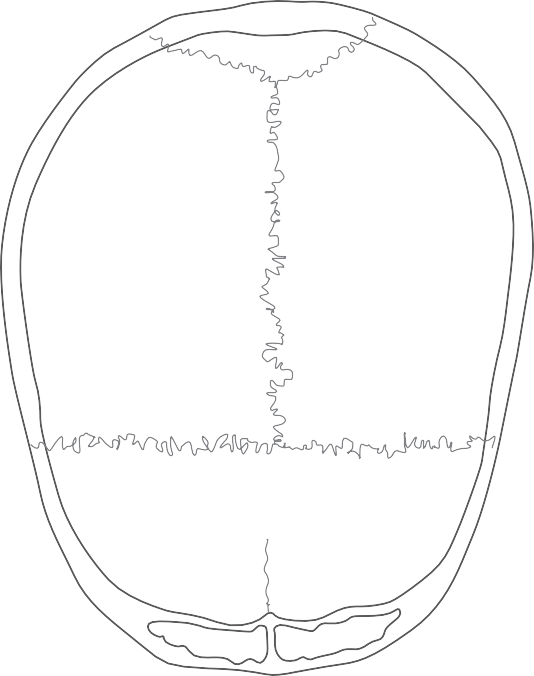 Figure (xv)Genitalia – Male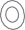 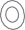 Figure (xvi)Genitalia – Female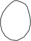 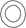 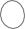 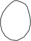 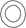 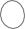 Figure (xvii)Extended Neck – Front and Larynx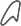 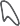 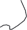 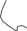 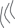 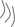 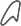 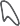 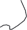 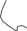 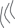 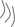 Figure (xviii)Extended Neck – Side (L & R)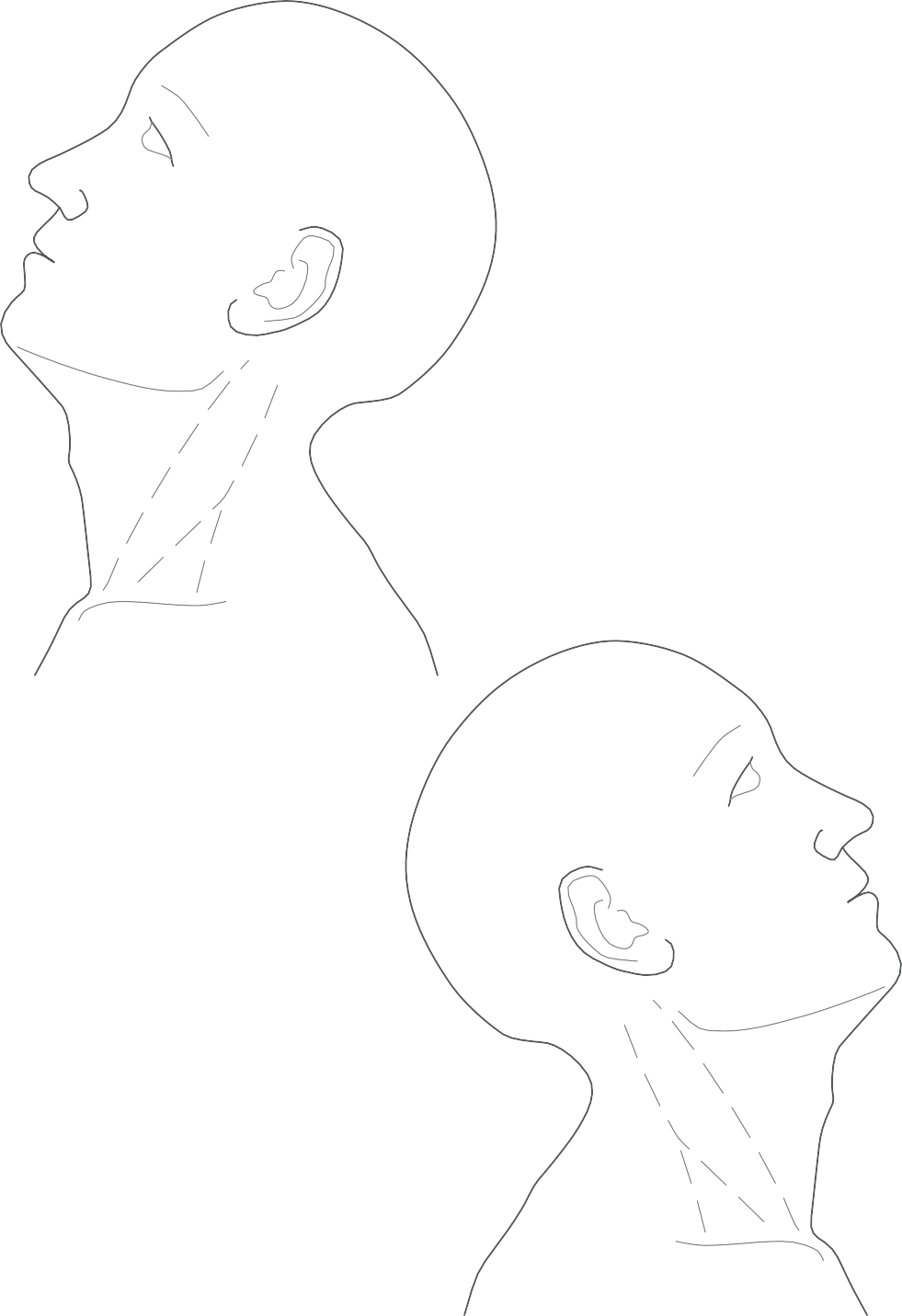 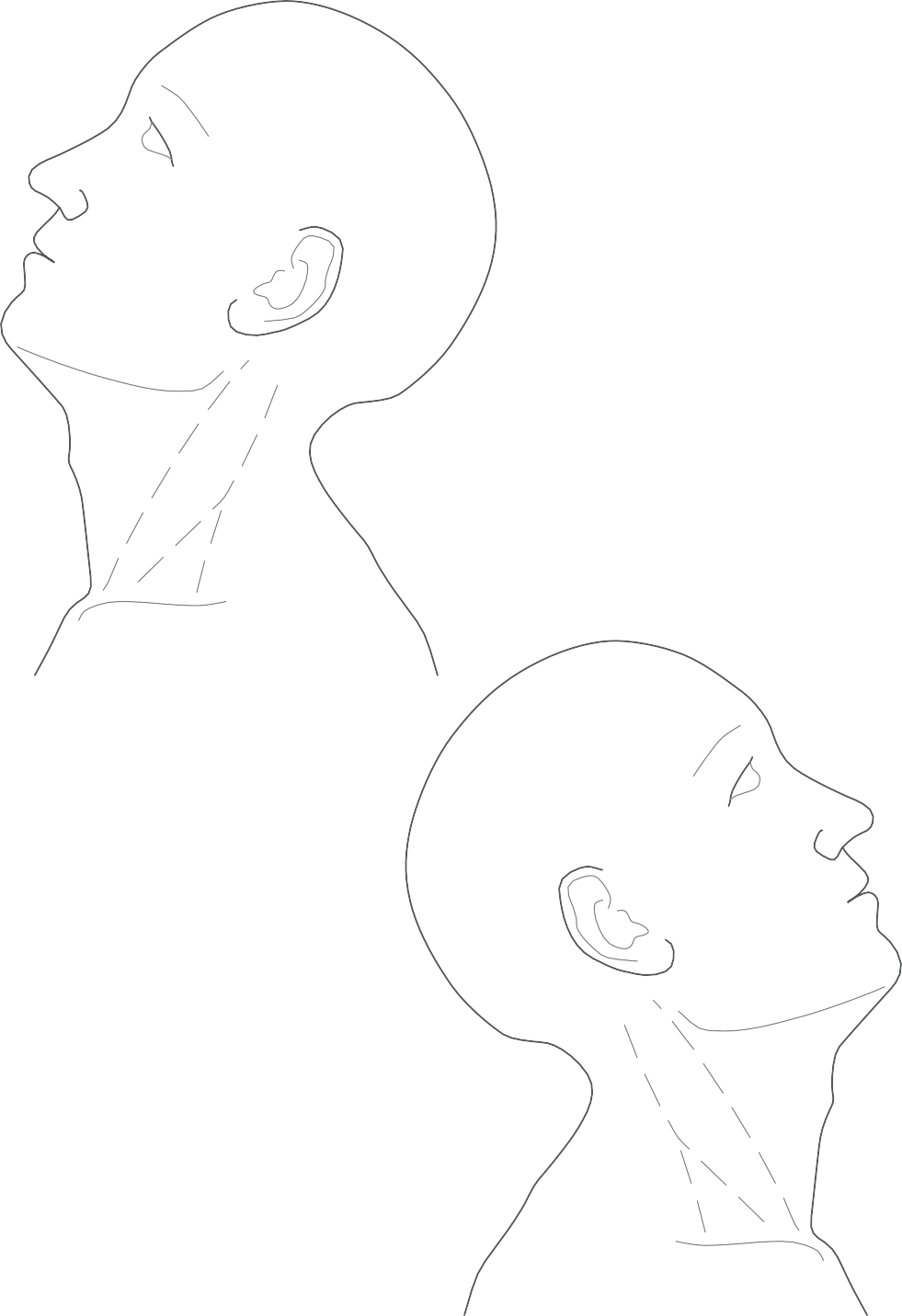 Figure (xix)Neck – Section (R & L)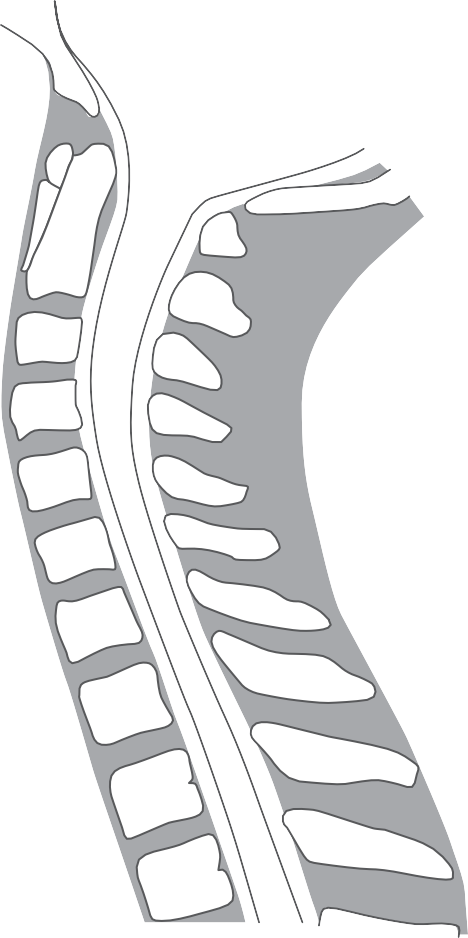 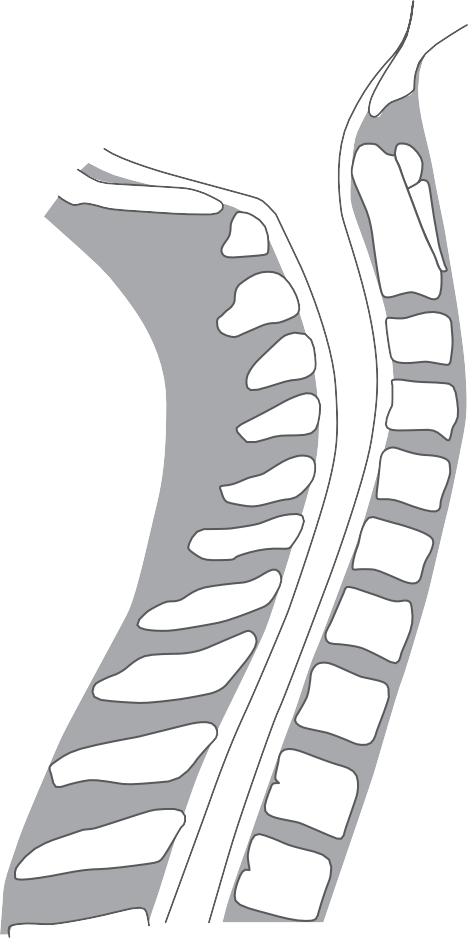 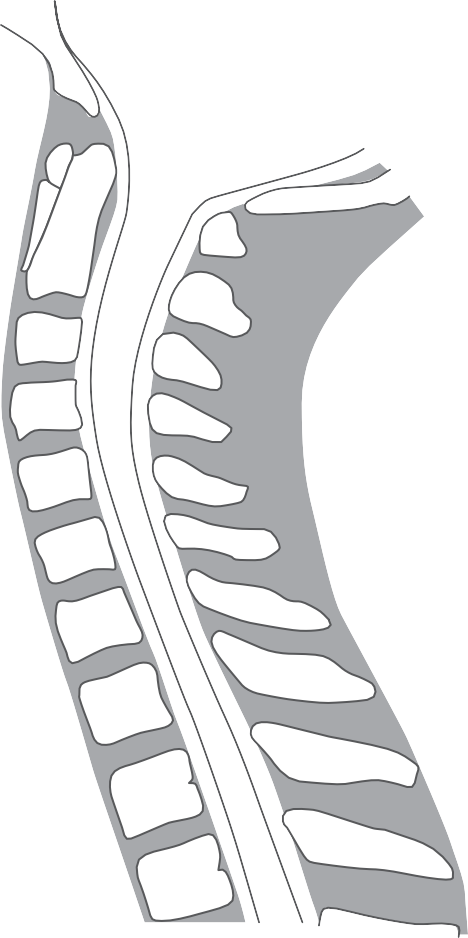 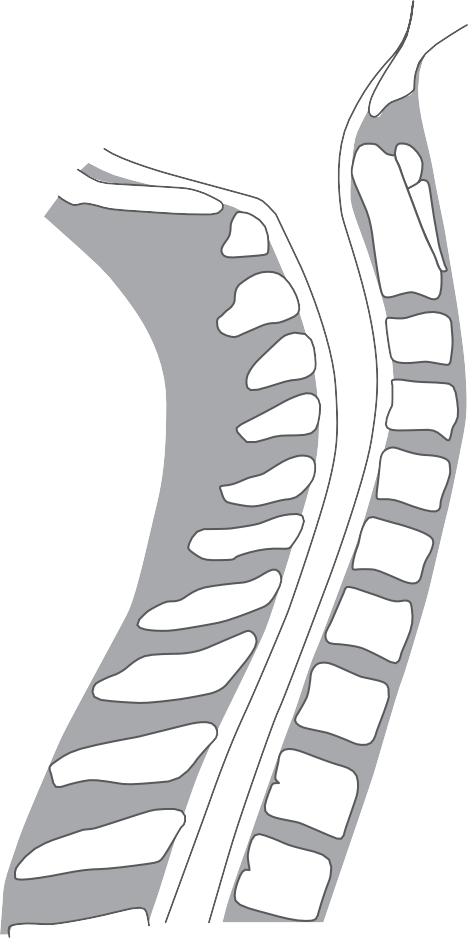 R	LFigure (xx)Spine – Three Sections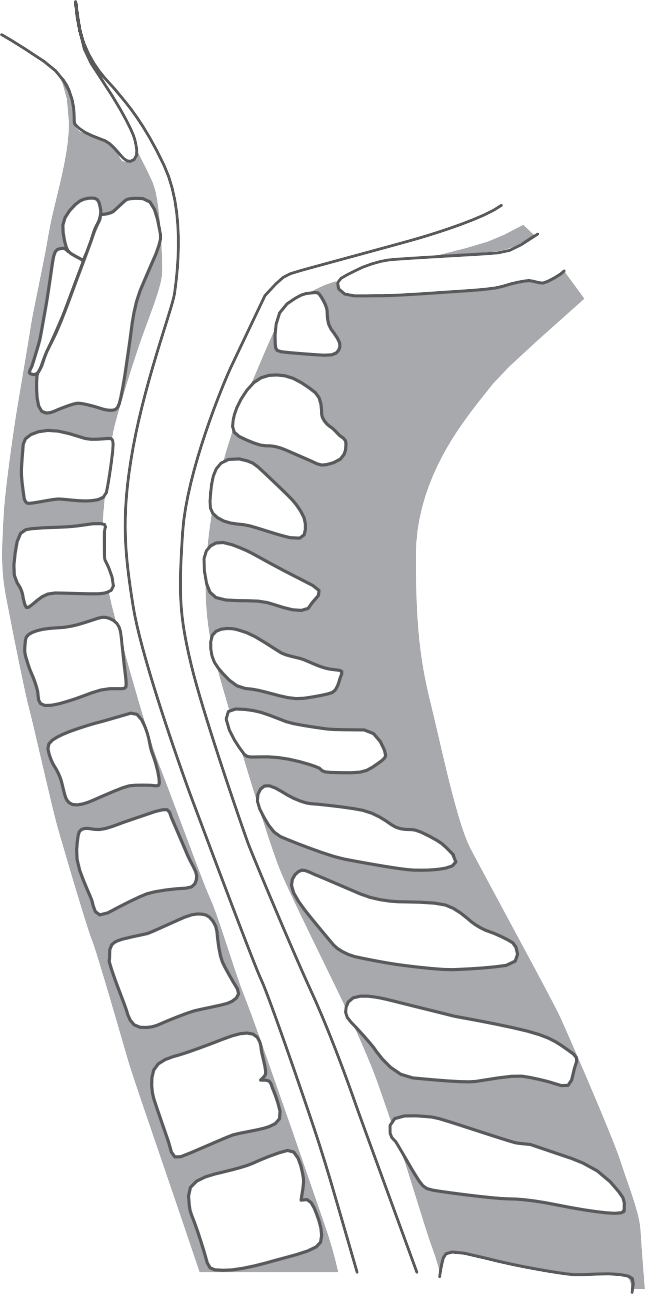 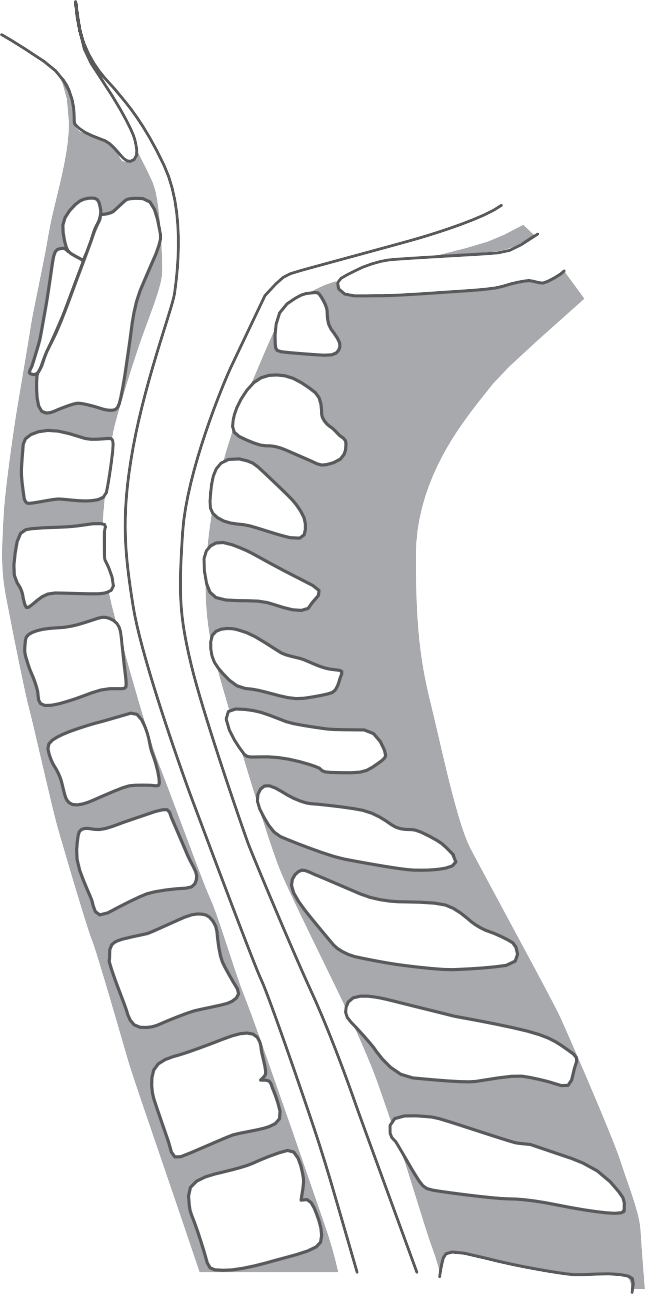 Figure (xx)Spine – Three Sections continuedC1 2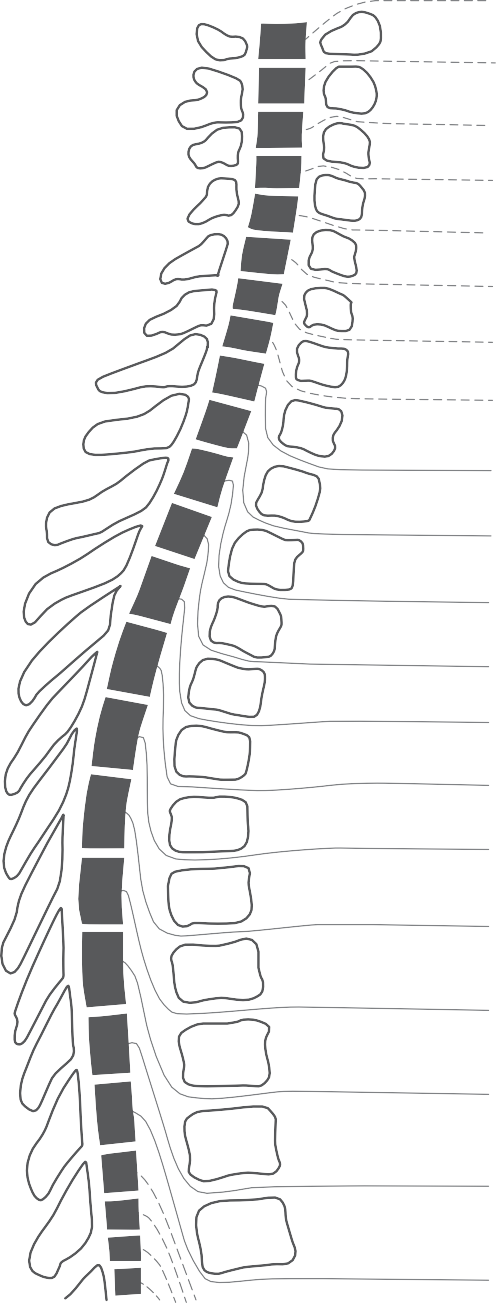 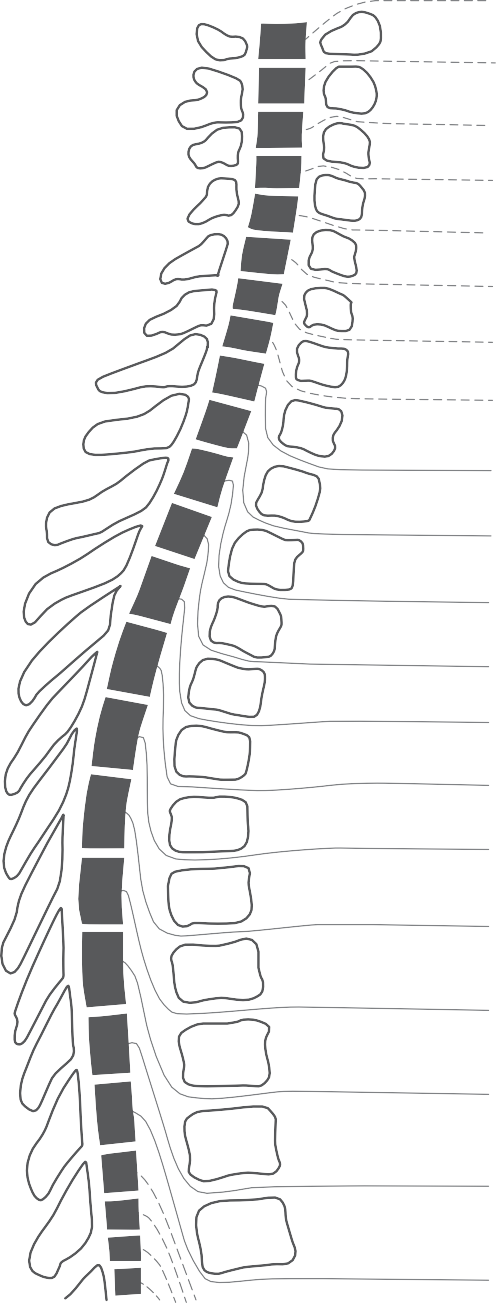 345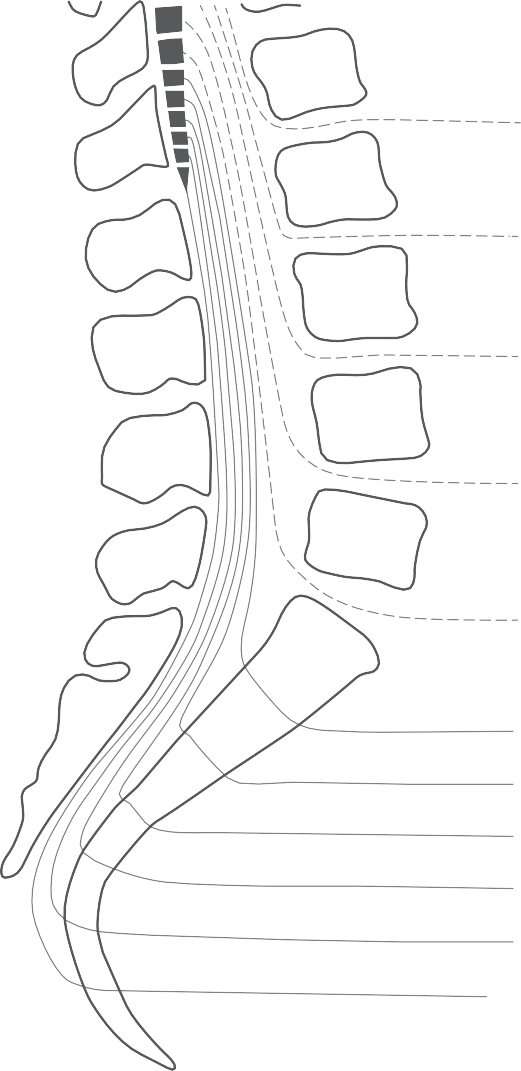 6	xii78	LiT1	ii23445S1 2345iiiLiL1ii2iii3iviv56	v	v78910111245S1 2345Coc1Figure (xxi) Brain – Surfaces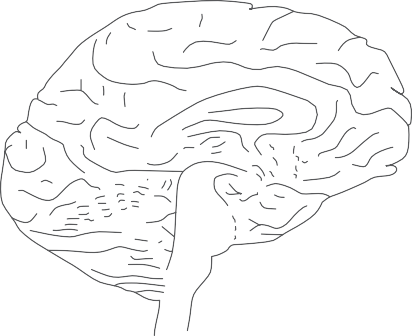 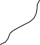 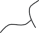 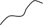 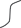 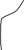 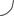 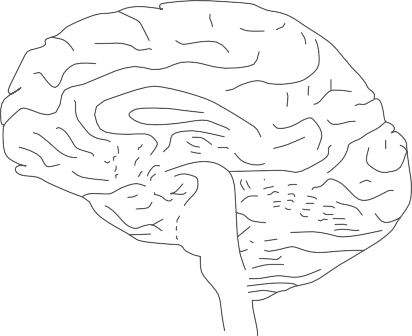 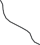 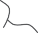 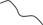 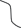 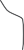 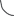 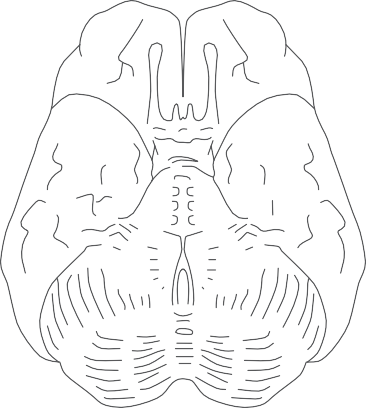 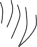 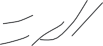 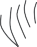 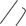 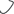 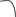 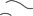 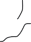 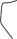 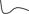 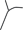 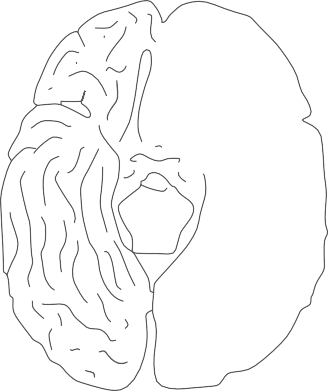 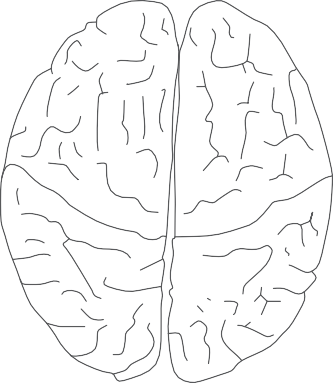 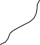 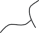 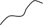 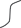 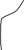 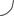 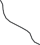 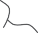 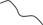 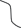 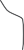 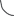 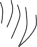 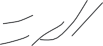 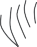 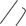 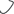 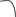 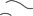 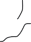 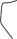 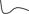 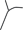 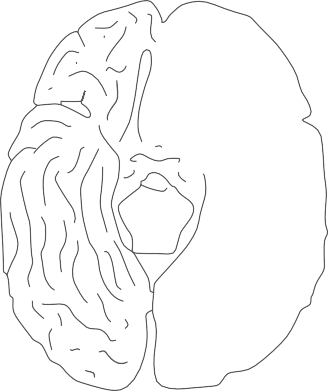 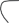 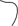 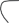 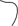 C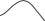 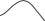 TLL	R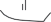 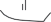 S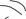 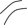 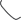 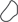 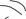 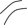 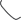 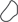 midbrain	pons	low pons	medullaFigure (xxii)Brain – Slices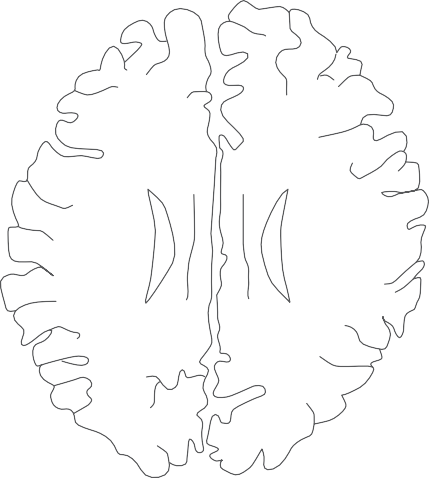 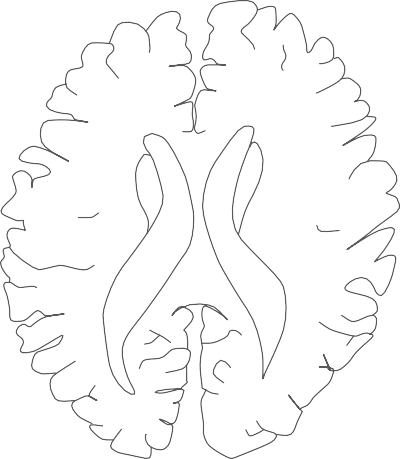 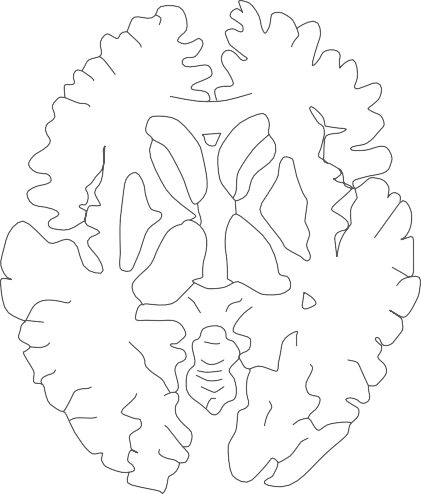 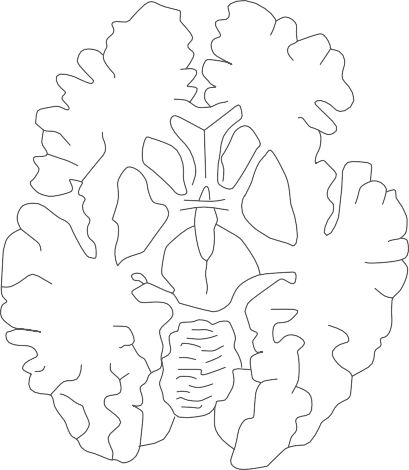 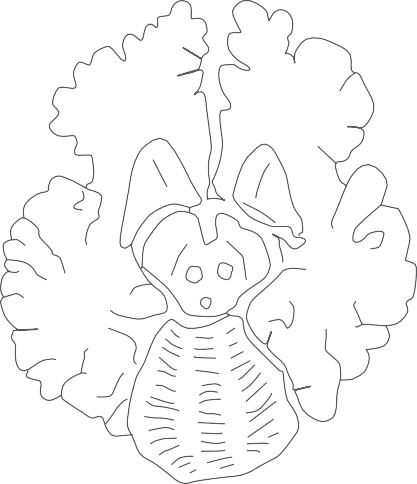 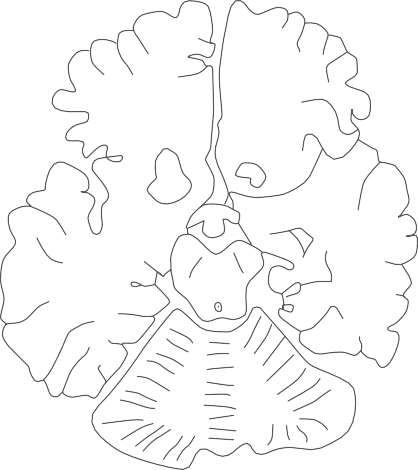 Figure (xxiii)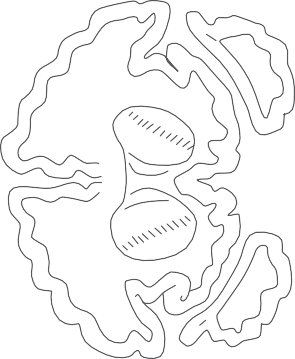 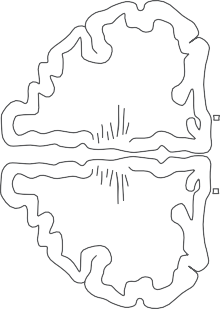 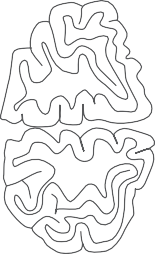 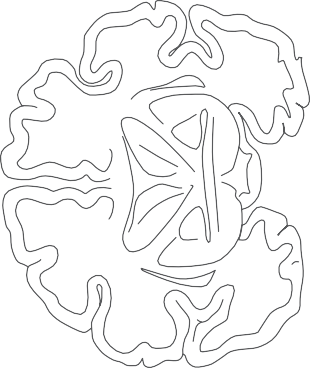 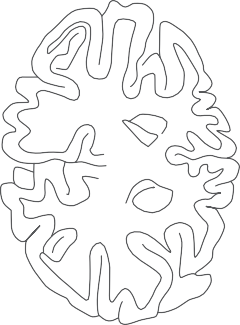 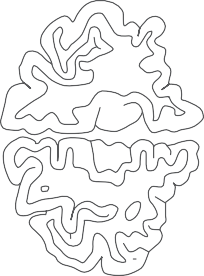 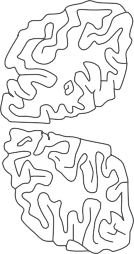 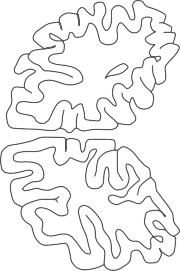 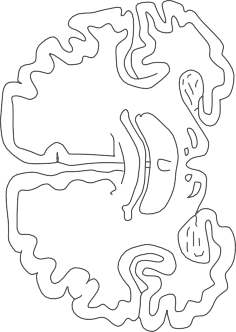 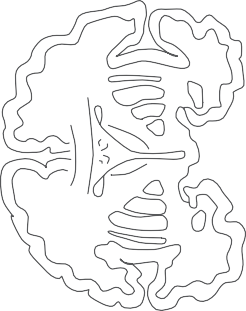 Brain – Coronal Slice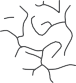 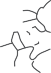 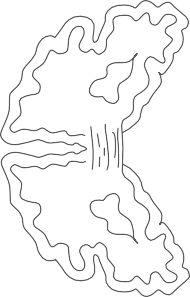 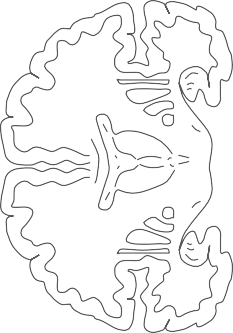 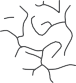 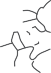 